                           บันทึกข้อความส่วนราชการ วิทยาลัยพยาบาลบรมราชชนนี สุพรรณบุรี   โทร. ๐๓๕-๕๓๕๒๕๐ ต่อ ๕๒๐๘ที่   สธ ๑๑๐๓.๒๓ /................................................        วันที่………..เดือน……………………พ.ศ……………เรื่อง  ขอเสนอโครงการวิจัยด้านสังคมศาสตร์/มานุษยวิทยา เพื่อขอรับการพิจารณาจริยธรรมการวิจัย
        ในมนุษย์------------------------------------------------------------------------------------------------------------------------------เรียน  ประธานคณะกรรมการจริยธรรมการวิจัยในมนุษย์วิทยาลัยพยาบาลบรมราชชนนี สุพรรณบุรี       	ข้าพเจ้า....................................................................ชั้นปี/ภาควิชา...............................................กลุ่มงาน....................................................เบอร์โทรศัพท์ที่ติดต่อได้.................................................................ขอเสนอโครงการวิจัยเรื่อง (ชื่อภาษาไทยและภาษาอังกฤษ)……………...............................................................................................................................................................................................................................................................................................................................................................................................................เพื่อขอรับการพิจารณาจริยธรรมการวิจัยในมนุษย์  และได้แนบเอกสารประกอบการพิจารณา  ดังนี้แบบเสนอเพื่อขอรับการพิจารณาจริยธรรมการวิจัยในมนุษย์ (ตามที่คณะกรรมการจริยธรรมฯ กำหนด)  จำนวน  ๑  ชุดเอกสารคำชี้แจงสำหรับอาสาสมัคร จำนวน  ๑  ชุดแบบฟอร์มใบยินยอมสำหรับอาสาสมัคร จำนวน  ๑  ชุด เครื่องมือในการวิจัยหรือแบบสอบถามการวิจัย ๑ ชุดกรณีทุนวิจัยนอกหน่วยงาน ใบรับรองจริยธรรมการวิจัยในมนุษย์ออกโดยสถาบัน                    ต้นสังกัด หรือใบรับรองว่าโครงร่างวิจัยได้ผ่านการทบทวนจริยธรรมการวิจัยในมนุษย์ซึ่งออกโดยอาจารย์ที่ปรึกษา (ในกรณีที่สถาบันต้นสังกัดไม่มีคณะกรรมการจริยธรรมฯ) จำนวน ๑ ชุดโครงการวิจัยฉบับสมบูรณ์  จำนวน  ๑  ชุดประวัติและความรู้ความชำนาญของนักวิจัย  จำนวน  ๑ ชุดจึงเรียนมาเพื่อโปรดพิจารณา	       ………………………………………		  	 ………………………………………		(………………..…………………..)			(………………..……………………...)	    หัวหน้าโครงการวิจัย		                       อาจารย์ที่ปรึกษาโครงการ/                                                                       รองผู้อำนวยการกลุ่มวิจัย 		                                                        กรณีหัวหน้าโครงการวิจัยเป็นนักศึกษาพยาบาล แบบเสนอเพื่อขอรับการพิจารณาด้านจริยธรรมของการวิจัยในมนุษย์โครงการวิจัยด้านสังคมศาสตร์/มานุษยวิทยา (Social/Anthropological study)วิทยาลัยพยาบาลบรมราชชนนี สุพรรณบุรี--------------------------------------------------------------------------------------ผู้ยื่นแบบเสนอต้องให้รายละเอียดทุกข้อ๑. ชื่อโครงการวิจัย ภาษาไทย และภาษาอังกฤษ  ๒. หัวหน้าโครงการวิจัยและหน่วยงานที่สังกัด๓. ผู้ร่วมโครงการวิจัยและหน่วยงานที่สังกัด    ผู้ประสานงานวิจัยในวิทยาลัยพยาบาลบรมราชชนนี สุพรรณบุรี         ชื่อ..................................................................................เบอร์โทรศัพท์..........................................    (กรณีผู้วิจัยไม่ใช่บุคลากรของวิทยาลัยพยาบาลบรมราชชนนี สุพรรณบุรี  ขอให้ระบุชื่อผู้ประสานงานในหน่วยงานพร้อมเบอร์โทรศัพท์ติดต่อ)๔. ความสำคัญของปัญหาที่ทำการวิจัย๕. วัตถุประสงค์ของโครงการ (เขียนให้ชัดเจน)๖. ประโยชน์ของโครงการนี้ เมื่อเสร็จสมบูรณ์แล้วจะเป็นประโยชน์อย่างเป็นรูปธรรมอย่างไรบ้าง๗. วิธีการศึกษา (Methodology) ที่ใช้ในการวิจัย	ก. เชิงคุณภาพ  Phenomenology Ethnography  	Grounded Theory Action research / Participatory action research  	Qualitative research อื่นๆ........................................................................................................................	ข.  เชิงปริมาณ			เชิงบรรยาย		การศึกษาความสัมพันธ์		การทดลอง / กึ่งทดลอง 	                     Systematic reviews		อื่นๆอื่นๆ ระบุ........................................................๘. วิธีการรวบรวมข้อมูล      การสังเกต ระบุ... (เช่น แบบมีส่วนร่วม , แบบไม่มีส่วนร่วม)..........................      การสัมภาษณ์   ระบุ.....(เช่น เชิงลึก , แบบมีโครงสร้าง, หรือ แบบกึ่งโครงสร้าง).....      สนทนากลุ่ม       แบบสอบถาม           ใช้มาตรวัด       อื่นๆ ...........................................................๙. ความเป็นมาและการศึกษาในมนุษย์	      ความเป็นมา/ปัญหาวิจัย  (อย่างย่อพร้อมระบุเอกสารอ้างอิง)๑๐. กลุ่มประชากรอาสาสมัครจำนวนกี่คน ระบุเหตุผลการได้มาซึ่งขนาดตัวอย่างที่เหมาะสม(กรณีเป็นประชากรรวมโครงการใหญ่ที่ทำหลายพื้นที่  ให้ระบุจำนวนประชากรที่จะเก็บในโรงพยาบาล/โรงพยาบาลส่งเสริมสุขภาพตำบล/เรือนจำ/สถานพินิจ/อื่นๆ ระบุ..............................)ระบุคุณสมบัติของอาสาสมัคร มีวิธีการคัดเลือกผู้เข้าร่วมโครงการอย่างไร  มีกลุ่มใดที่ไม่ต้องถูกคัดเข้ามาในการศึกษาหรือไม่บอกวิธีการแบ่งกลุ่มอาสาสมัครเป็นกลุ่มทดลองและกลุ่มควบคุม  หากมีมีการใช้อาสาสมัครกลุ่มเปราะบาง (ซึ่งเป็นกลุ่มที่ไม่สามารถตัดสินใจเองได้ในภาวะสำคัญ) เหล่านี้หรือไม่  		   ไม่เกี่ยวข้องทารก เด็ก สตรีมีครรภ์ ผู้สูงอายุ ผู้ป่วยโรคเรื้อรัง ผู้ที่ไม่สามารถให้ความยินยอมด้วยตนเอง ผู้พิการ ผู้ต้องขัง แรงงานต่างด้าว ในบางกรณีอาจรวมทั้งผู้ด้อยโอกาสทางสังคม นักเรียน/นักศึกษา ผู้ใต้บังคับบัญชาอื่นๆ ระบุ........................... หากมีอาสาสมัครกลุ่มเปราะบางรวมอยู่ด้วยกรุณาบอกเหตุผลความจำเป็นที่ต้องใช้อาสาสมัครกลุ่มนี้	.............................................ใช้วิธีการใดในการเข้าถึงกลุ่มอาสาสมัครที่ต้องการให้เข้าร่วมโครงการ หากมีค่าตอบแทนหรือรางวัล  กรุณาให้ตัวเลขหรือรายละเอียดระบุรายชื่อผู้เก็บข้อมูล.........................................................................................................สถานที่เก็บข้อมูล……………………………………………..……………………………………………….๑๑. อธิบายวิธีการศึกษาทดลอง และให้เหตุผลว่าทำไมการศึกษานี้จึงความเสี่ยงต่ำ (ไม่มากไปกว่าความเสี่ยงในชีวิตประจำวัน Minimal risk)๑๒. วิธีการเชิญชวนเข้าร่วมโครงการด้วยการลงชื่อยินยอมหรือด้วยวาจา (โปรดระบุมาให้ชัดเจน)ด้วยการลงชื่อ (ดังเอกสารแบบคำชี้แจงอาสาสมัครและแบบคำยินยอมที่แนบ)ด้วยวาจา โปรดแนบแบบฟอร์มเสนอขอรับการยกเว้น (ตามแบบที่คณะกรรมการจริยธรรมฯกำหนด) พร้อมแนบแบบคำชี้แจงอาสาสมัคร๑๓. ประโยชน์ต่ออาสาสมัครและชุมชนที่เข้าร่วมการวิจัย รวมทั้งการสร้างความเข้มแข็งแก่ชุมชน๑๔. ผลกระทบที่อาจเกิดแก่ผู้เข้าร่วมการวิจัยและหรือชุมชนที่เข้าร่วมการวิจัย เช่น ความเสี่ยงอันตรายต่อ ร่างกาย จิตใจ สังคม เศรษฐกิจ ๑๔.๑ มีหรือไม่ และผู้วิจัยเตรียมการป้องกันไม่ให้เกิดผลเสีย หรือเตรียมการแก้ไขไว้อย่างไร๑๔.๒ กรณีที่มีผลกระทบต่อชุมชน ผู้วิจัยมีวิธีการเข้าถึง หารือต่อชุมชนอย่างไร๑๕. วิธีปฏิบัติที่ใช้ในการวิจัยเพื่อปกป้องความลับของอาสาสมัครหรือชุมชนทำอย่างไร๑๖. รายละเอียดงบประมาณ ๑๗. ระยะเวลาการดำเนินการ (ระบุระยะเวลาที่คาดว่าจะเริ่มดำเนินการ และช่วงเวลาดำเนินการ)๑๘. การพิจารณาด้านระเบียบวิธีวิจัยจากคณะต้นสังกัดผ่านการพิจารณาจากกรรมการสอบเค้าโครงวิทยานิพนธ์ประจำคณะ……………………..………แล้ว เมื่อวันที่…….. เดือน …...............ปี ………..ผ่านการพิจารณาจากอาจารย์ที่ปรึกษาวิทยานิพนธ์แล้ว เมื่อวันที่….. เดือน…...............ปี ………….อื่นๆ๑๙. เอกสารที่แนบเพื่อขอรับการพิจารณาจริยธรรมฯ ขีดเครื่องหมายถูกหน้าข้อที่ได้จัดทำโครงการวิจัยฉบับสมบูรณ์ (Full proposal) พร้อมประวัติและความรู้ความชำนาญของนักวิจัย จำนวน ๑ ชุด	       คำชี้แจงเพื่ออธิบายแก่อาสาสมัคร จำนวน ๓ ชุด	      มี           ไม่มี   ใบยินยอมให้ทำการวิจัยจากผู้ถูกวิจัย (จำนวน ๓ ชุด)  	       	 	      เครื่องมือที่ใช้ในการวิจัย (แบบสอบถาม/แนวสัมภาษณ์เจาะลึก ฯลฯ) จำนวน...........ฉบับ	      แผ่น CD บรรจุรายละเอียดทั้งหมดข้าพเจ้าขอรับรองว่าข้อความข้างต้นเป็นความจริง  และเข้าใจความหมายโดยชัดเจนทุกประการลงชื่อ ……………………………………..		        ลงชื่อ ……………………………………..	      (…………………………..........….)			(…………………..........………………...)      หัวหน้าโครงการวิจัย		              อาจารย์ที่ปรึกษาโครงการ/                                                                             รองผู้อำนวยการกลุ่มวิจัย				        ๒๐. กรณีหัวหน้าโครงการวิจัยเป็นนักศึกษา โครงการวิจัยนี้ได้ผ่านความเห็นชอบจากหน่วยงานต้นสังกัดแล้ว        ลงชื่อ ………………………….…………………..				      			     (……………………………………………)                                                                                 หัวหน้าภาควิชา/หน่วยงาน...............................................(.............................................)หัวหน้าภาควิชา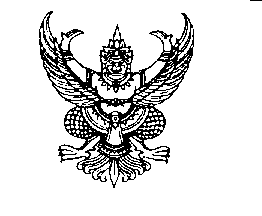 